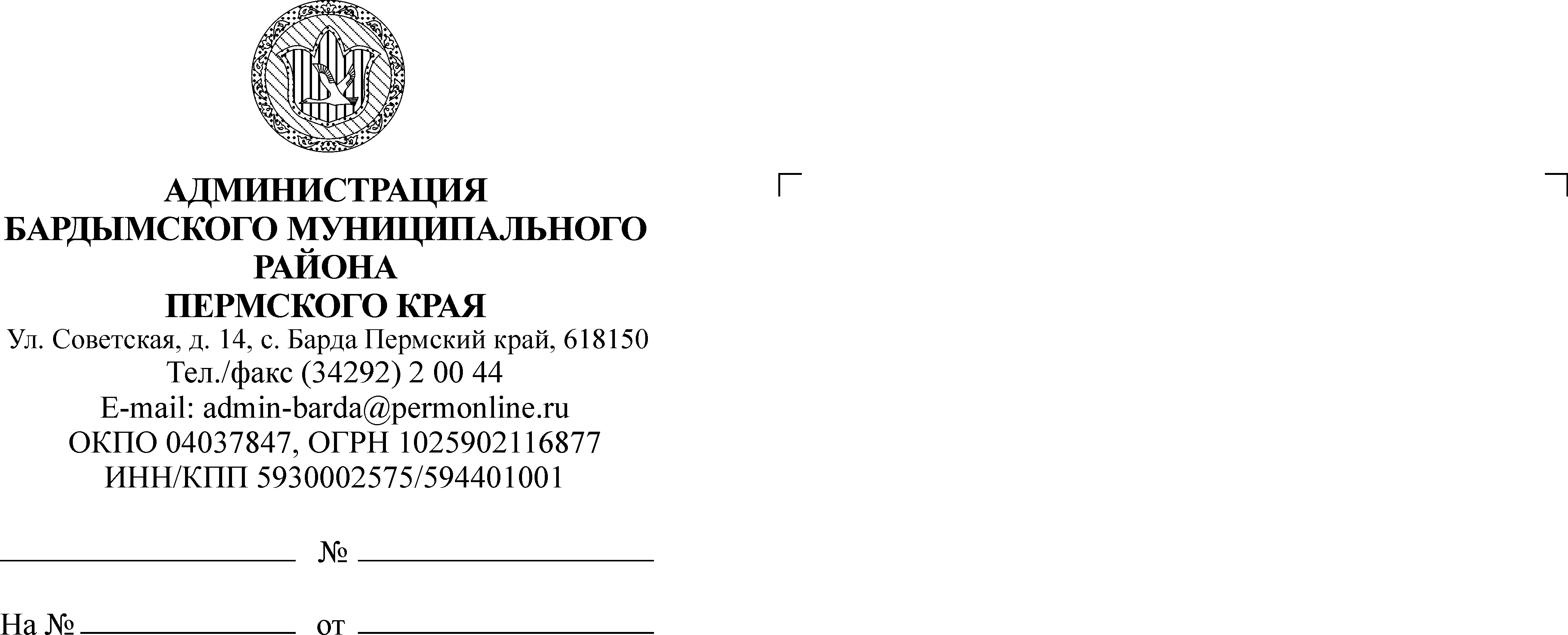 ЗЕМСКОЕ СОБРАНИЕБАРДЫМСКОГО МУНИЦИПАЛЬНОГО РАЙОНАПЕРМСКОГО КРАЯСОРОК СЕДЬМОГО (ВНЕОЧЕРЕДНОГО) ЗАСЕДАНИЯРЕШЕНИЕ	27.04.2015	                     						         № 948Отчет главы муниципального района – главы Администрации Бардымскогомуниципального района о результатахего деятельности, деятельности Администрации Бардымского муниципального района, в том числе по вопросам, поставленным Земским СобраниемБардымского муниципального района за 2014 годЗаслушав отчет главы муниципального района – главы Администрации Бардымского муниципального района Ибраева С.М. Земское Собрание Бардымского муниципального районаРЕШАЕТ: 	1. Отчет главы муниципального района – главы Администрации Бардымского муниципального района о результатах его деятельности, деятельности Администрации Бардымского муниципального района, в том числе по вопросам, поставленным Земским Собранием Бардымского муниципального района за 2014 год признать удовлетворительным.	2. Настоящее решение разместить на официальном сайте Администрации Бардымского муниципального района www.barda-rayon.ru.	3. Контроль за исполнением решения оставляю за собой.Председатель Земского СобранияБардымского муниципального района                                                      В.М.Сарбаев27.04.2015Отчет главы муниципального района – главы Администрации Бардымского муниципального района о результатах его деятельности, деятельности Администрации Бардымского муниципального районаза 2014 годСоциальная сфера1 Демографическая ситуация в Бардымском районе представлена следующим образом: В  2014 году родились 385 детей (2013 – 435), 196 мальчиков и 189 девочек. Число умерших составляет 475 (2013-468), из них сердечно-сосудистые заболевания-105, алкоголизм-48, онкологические заболевания-41, убийство-13, самоубийство- 11, ВИЧ- 3.Всего вступили в брак 242 пары (2013-278 пар).Число разводов составляет 131 (2013-118). Численность населения на 01.01.2015 года по статистическим данным составляет 25 143 чел, по сравнению с 2014 годом идет уменьшение численности на 29 человек (2014г - 25172 чел.), а именно 90 человек составляет естественный отток, миграционный приток 61 человек (409 прибыло, 348 выбыло). Иностранных граждан встало на учет 789 чел. (из них 93 сроком от 3 до 5 лет), убыло 653 чел. Если говорить по избирательным округам население составляет 27 544 из них до 17 лет 5 916 чел. от 18 лет и старше 21 628 чел. 2 Правопорядок и безопасностьЗа 2014 год: всего было зарегистрировано 427 преступления (АППГ - 455, снижение 6,2%;закончено расследованием 319 преступлений (АППГ – 348, снижение на 8,3%);уровень преступлений на 10 тысяч населения составил 169,6(АППГ – 180,6); За отчетный период несовершеннолетними и с их участием совершено 11 преступлений (АППГ – 13, снижение на 15,4%). Удельный вес оставил 3,4% (по краю – 5,9%);зарегистрировано 8 фактов не правомерного завладения АМТС (АППГ – 14, снижение на 42,9%);произошло 49 дорожно-транспортных происшествий (АППГ – 47, рост на 4,3%). В результате ДТП погибли 6 человек (АППГ – 11, снижение на 45,5%), 75 человек получили травмы различной степени тяжести (АППГ – 54, рост на 38,9%);выявлено 4065 административных правонарушений за нарушение правил дорожного движения (АППГ – 4365, снижение на 6,9%). В том числе за управление автотранспортными средствами в состоянии алкогольного опьянения выявлено 293 лиц (АППГ – 271, рост на 8,1%). 3 ЗдравоохранениеВ 2014 году стационарную помощь получили 3501 человек (АППГ –4131 чел.), план койко-дней выполнен на 87,8 %  (всего за 2013 г. – 92,6%), к врачам взрослой и детской поликлиники было 140573 посещений. Диспансеризацией охвачено 3800 человек. За счет платных услуг и родовых сертификатов приобретено оборудование на сумму 762, 5 тыс.руб. Также безвозмездно получено различное оборудование и автомобиль скорой медицинской помощи.В этом году получены лицензии на основной стационар ЦРБ, СВА с.Тюндюк, СВА с.Сараши, РБУЗ ПК «Бардымская ЦРБ». Получены лицензии по годам:                                  Были проведены ремонтные работы в стоматологической поликлинике отремонтированы вентиляционные системы, в лечебном корпусе выполнена работа по ремонту кровли, стоимость работ составила 1,45 млн. руб.Итого за период 2010-2014 годы по ПРП «Здравохранение», программа модернизации здравоохранения, пожарная безопасность было освоено 28,47 млн.руб. (увеличение в 2,3 раза 2005-2009 - 12,357 млн.р.). На эти финансовые средства приобретено медицинское оборудование, проведены ремонтно-строительные работы в «Бардымской ЦРБ», стоматологическом отделении, Акбашевском, Березниковском, Кармановском ФАП, построено типовое модульное здание Ново-Ашапского ФАП, соблюдение лицензионных требований. 4 Выдача свидетельств и сертификатовПредоставлены меры социальной поддержки по обеспечению жильем ветеранов ВОВ (участников ВОВ, вдов), ветеранов боевых действий, инвалидов, вынужденных переселенцев. Выдано всего 5 сертификатов, сумма поддержки составила 7,2 млн.руб.По программе «Обеспечение жильем молодых семей» выдано 3 свидетельства, общая сумма поддержки составила 2,27 млн. руб. По программе «Устойчивое развитие сельских территорий» вручены свидетельства на строительство (приобретение) жилья 3 семьям, сумма поддержки составила 3,3 млн.руб.За период 2010-2014 годы общее количество выданных свидетельств и сертификатов составляет 641, а общая сумма поддержки 441,17 млн.руб.,  (увеличение в 4,4 раза., 2005-2009  - 145 шт., сумма поддержки 65,4 млн.руб.)из них:ветеранам ВОВ (участников ВОВ, вдовы) 267 сертификатов;ветеранам боевых действий 6 сертификатов;детям-сиротам 131 сертификат;инвалидам 6 сертификатов;обеспечение жильем молодых семей 170 свидетельств;социальное развитие села (устойчивое развитие сельских территорий) 60 свидетельств;вынужденные переселенцы 1сертификат.5 ОбразованиеВ сентябре 2014 года в с. Барда открылись  225 новых мест в дошкольных образовательных организациях: МАДОУ «Колос» -  135 мест, детский сад «Сказка» - с/п МБОУ «БСОШ №2» - 40 мест, АНОО «Институт РОСТа», ДОО «Беби-Лайф», корпус №3 (с.Барда, ул.Автомобилистов, 15) –50 мест. Данные детские сады пролицензированы. 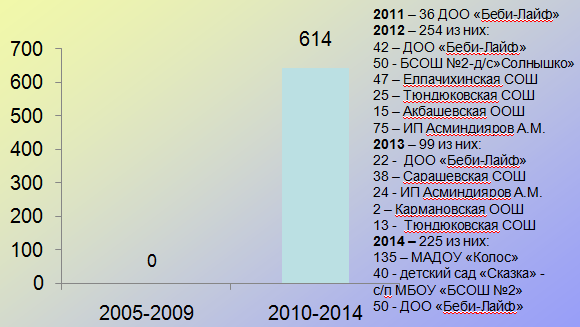 Результаты учебной деятельности:- 327 выпускников 9  классов (100%)  успешно окончили основную школу;- по итогам ЕГЭ 2013г. получили аттестат о среднем общем образовании 173 выпускника (99,4%);Организованными формами отдыха, оздоровления и занятости было охвачено 2781 детей (91%  - охват школьников, 85 % - охват с 7 до 18 лет). Ремонтные работы в образовательных организациях.В 2014 году произвелась оплата работ по капитальному ремонту в рамках регионального проекта «Новая школа» согласно муниципальным контрактам,  заключенным по итогам конкурсных мероприятий за 2013 год,  за счет районного бюджета в сумме 13,5 млн.руб. За счет районного бюджета приобретен один автобус для МБОУ «Елпачихинская СОШ» в сумме 1,36 млн.руб. Итого за период 2010-2014 годы по ПРП «Новая школа» было направлено финансовых средств в размере 122,77 млн.руб. (увеличение в 3,2 раза, 2005-2009 - 38,1млн.р.) - выполнены ремонтные работы в Кармановской, Березниковской, Бичуринской, Елпачихинской, Брюзлинской, Сарашевской, Тюндюковской, Печменской, Куземьяровской, Уймужевской, Кармановской, Ново-Ашапской, Шермейской, Константиновской, Султанаевской школах, Бардымской СОШ №2, Бардымской гимназии, Бардымской специальной (коррекционной) школе-интернат, детских садах  № 1, 3, 4, 6 в с.Барда, Печменском детском саду, доме детского творчества. Приобретены автобусы в БСШ №2, Березниковскую, Бичуринскую, Печменскую, Елпачихинскую, Акбашевскую средние школы.Обеспечение  условий пожарной   безопасности в ОО Выполнениы работы по монтажу системы передачи извещений  ПАК «Стрелец-мониторинг» с дальнейшим техническим обслуживанием на всех 48 объектах образовательных организаций Бардымского муниципального района,  израсходовано средств в сумме 2,8 млн.руб. 6 КультураОдним из главных событий года  стало проведение на Бардымской земле II этапа гонок по ралли «Ралли – Барда 2014».	Традиционно в селе Барда прошел народный праздник  «Навруз», Барда-зиен, ежегодные весенние и осенние сельскохозяйственные ярмарки, фестиваль «Салют Победы!», фестиваль народного творчества «Созвездие талантов», День молодёжи, Национальная лига КВН 4 сезона,  День славянской культуры, Минута славы, Шэжэрэ – бэйрэм,  календарные праздники.Учащиеся  ДШИ  и образцовый ансамбль народного танца «Дуслык» стали лауреатами многих фестивалей и конкурсов Международного, Всероссийского, краевого масштаба, выиграли грант 79 тыс.руб. в номинации «Региональные гастроли» с проектом «Культурный альянс 2014: ЮГ – СЕВЕР».Фольклорно - танцевальный коллектив «Жаухар» принял участие на празднике башкирского фольклора «Ашкадар таннары» в г. Стерлитамак.  Среди 70 коллективов России коллектив стал лауреатом III степени.Танцевальный коллектив «Нурлы» стал лауреатом 1 степени в фестивале творчества «Радуга наций», который прошел в г. Перми.  Вокальный коллектив «Ай haй look» детской школы искусств был удостоен диплома 1 степени в своей номинации. Данный фестиваль проходил впервые, в этом году краевой фестиваль «Радуга наций» состоится в Бардымском районе.В 2014 году 8 учреждений культуры стали победителями социально – культурных проектов, дополнительно от реализации проектов более 1 млн. руб. Многие проекты, реализованные на территории Бардымского района были направлены на благоустройство дворов, улиц, создание зоны активного отдыха.На  территории парка Габдуллы Тукая установлены установлены 22 скамейки, тематически связанные с творчеством поэта. Мастера Фидаиль Касимович Альматов и Рафаэль Насимович Мавлютов вложили немало сил, чтобы воплотить в жизнь сказки Тукая.Также в парке  появился самый популярный сказочный герой “Шурале”, который был изготовлен художником-скульптором Габдушевым Наилем Мухетдиновичем.Сегодня «Парк Г. Тукая» это излюбленное место многих  бардымцев, здесь проводиться церемонии бракосочетания, юбилеи,  все значимые социально-культурные мероприятия.Ежегодно Администрация Бардымского муниципального района участвовала в ПРП «Приведение в нормативное состояние объектов социальной сферы» в соответствии, с которым за период 2010-2014 годыбыли  выполнены ремонтные работы в Бардымском ЦКДС, Брюзлинский, Сюзанский, Бичуринский, Бардабашинский, Сарашевский, Усть-Ашапский, Таныпский, 2-Красноярский, Елпачихинский, Усть-Тунторский, Искирский, Конюковский, Березниковский, Константиновский,  Кармановский, Верхашапский, Тюндюковский, Аклушинский, Н.Казанский, Акбашевский, Шермейский СДК, общая стоимость работ составила 20,7 млн.руб. (увеличение в 5,3 раза, 2005-2009 - 3,9 млн.р.).7 Физическая культура и спортБардымский район ежегодно принимает участие в краевых сельских «Спортивных Играх». По итогам краевой спартакиады за 2014 год  среди 25 сельских районов наш район занял 3 место (2013 – 6 место). Во многих поселениях стало доброй традицией проведение дней здоровья - «Кросс наций», «Лыжня России», Дня физкультурника. Реализуется проект «Спортивный клуб+спортивный сертификат», в этом году выдано для учащихся в Образовательных организациях 3045 сертификатов. За период 2010-2014 выдано всего 8637 сертификатов, общая стоимость которых составила 8,1 млн.руб. Приобретен спортивный инвентарь (мест.бюджет - 250 тыс.руб., краевой - 500 тыс. рублей) вБерезниковскую СОШ – приобретена экипировка для хоккея 12 комплектов;ДЮСШ - комплект для лыжного спорта ( ботинки, крепления, палки), борцовки, борцовское трико, экипировка для кикбоксинга, снегоуборочная техника 2 шт, снегоход «Буран». Итого за период 2010-2014 годы приобретено оборудования и инвентаря для спорта на общую сумму 28,2 млн.руб. (увеличение в 83 раза, 2005-2009 – 339,4 тыс.руб.).Экономическая сфера8 БюджетБюджет Бардымского муниципального района по доходам за 2014 год исполнен на 97,9 %, при плане 729,9 млн.руб. поступило 714,3 млн.руб. План по собственным доходам выполнен на 103 %, при плане 94,1 млн.руб., поступило 96,9 млн.руб. Дополнительно получено 2,8 млн.руб. Первоначально утвержденный план по доходам выполнен на 121 %, дополнительно поступило 16,8 млн.руб., из которых 14 млн.руб. были распределены в течение года.По всем доходным источникам план выполнен с небольшим перевыполнением.Основными доходными источниками  консолидированного бюджета района являются: налог на доходы физических лиц, арендная плата за землю и транспортный налог. Удельный вес налога на доходы физических лиц в собственных доходах бюджета составляет 41,1 %, арендной платы за землю – 18,7 %, транспортного налога – 10,4 %.За счет продажи газопроводов высокого давления, согласно плана приватизации, дополнительно поступило 10,9 млн.руб., удельный вес данного платежа в собственных доходах составляет 11,3 %. Бюджет по расходам выполнен 95,4%  при плане 768 044,5 тыс. руб. исполнение составляет 732 724,4 тыс.  руб. Наибольший удельный вес в бюджете муниципального района составляют расходы на:-  образование 432798,2 тыс. руб. или 56,3%;- социальная политика 51642,8 тыс. руб. или 6,7%;- межбюджетные трансферты 67090,2 тыс.руб. или 8,7%;- национальная экономика 73895,7 тыс. руб. или 9,6%;- жилищно-коммунальное хозяйство 43731,5 тыс.руб. или 5,7%;- общегосударственные вопросы 46605,0 тыс. руб. или 6,1%.Просроченная дебиторская задолженность на 01.01.2015 составляет 406,6 тыс.руб.Кредиторская задолженность на 01.01.2015 отсутствует.9 Рынок трудаЧисленность экономически активного населения в Бардымском муниципальном районе в 2014 году составляет 13 800 человек. Всего официально числится безработных на 01.01.2015 г. 508 чел. (2014-469 чел), уровень безработицы 4,3%. Среднемесячная заработная плата по муниципальному району в 2014 году составила     23 800 руб., за аналогичный период 2013 года составляла 18 000 рублей, с учетом нефтедобывающей и газовой отраслей. Средняя заработная плата по району в бюджетной сфере составляет  в среднем    17 806,9 руб. (2013-10 047 руб.), в сельском хозяйстве 9 053 руб. (2013 - 8 422 руб.).  Фонд заработной платы в 2014 году составил 1 039 млн. руб. 10 Сельское хозяйство и предпринимательствоЯровой сев в 2014 году составил 4923 га (102 % к 2013 г), посажено картофеля 253 га.Обмолочено 6780 тонн зерна, собрано 6822 тонны картофеля, урожайность составила 276 ц/га, больше на 22%, чем в 2013 г. В хозяйствах насчитывается 1578 голов крупного рогатого скота, в том числе 111 голов коров мясных пород, 422 голов - коров молочного направления. Поголовье, посевные площади в хозяйствах всех категорий (ЛПХ, КФХ, хозяйства)По программе Развитие сельского хозяйства Бардымского муниципального района на 2013-2020 годы» выделено на развитие сельского хозяйства 16,9  млн.руб. (в т.ч. из районного бюджета 6,5 млн.руб.), в т.ч. на:выполнение условий соглашения субсидии выделены:-  на строительство, реконструкции и модернизации животноводческого помещения –2 млн. руб. (ООО «Искирь»),-    субсидия на возмещение части затрат на покупку элитных семян - 200 тыс. руб . (ООО «Триумф»);развитие семейных животноводческих ферм – 4,9 млн.руб., 2 КФХ Алдаров Ш.С., Абдулов А.Аподдержку начинающих крестьянских (фермерских) хозяйств – 5,67 млн. руб., 4 КФХ  -  Утяганов И.А., Зайляев Х., Габитов И.С., Сагитов Р.М. возмещение части затрат, связанных с реализацией проектной деятельности, направленных на увеличение с/х производства 1,79 млн. руб., 3 КФХ Назарова Ф.Н., Миназетдинова А.А., Сагитов А.М.Ежегодно руководители и специалисты с/х организаций работают над повышением своей квалификации. В 2014 г. переподготовку прошли 31 человек. 2 руководителя переподготовку прошли в Венгрии (КФХ «Ибрагимова С.А., ООО  «БСК»).В отчетном году получено 168 кредитов для развития  МФХ на сумму 51,9 млн.  рублей. Всего за 2014 год выделено субсидий на возмещение части затрат на уплату процентов по кредитам МФХ  12,29 млн. рублей. На развитие малого и среднего предпринимательства Бардымского муниципального района поддержку получили 16 субъектов малого и среднего предпринимательства на общую сумму 14 млн. руб. (в т.ч. из районного бюджета 860 тыс.руб.) в целях возмещения части затрат, финансовые затраты предпринимателей составили 35 млн. руб., средства направлены на развитие производства, переработки, сельского хозяйства, приобретение дорожной техники, грузового транспорта, мобильной зерносушилки.Итого за период 2010-2014 годы выделено субсидий и грантов на поддержку сельского хозяйства, предпринимательства 221,7 млн.руб. (увеличение в 3 раза, 2005-2009 – 72,8 млн.руб.).11 Ресурсы	На сегодняшний день 1137 действующих договоров аренды земельных участков, общая площадь земельных участков в аренде – , из них:	 вне населенного пункта;  	 земли в населенном пункте.	В 2014 году заключено 188 договоров аренды земельных участков.	Предоставлены земельные участки 27 многодетным семьям (итого с 2012 – 92) и 4 земельных участка инвалидам и семьям, имеющих в составе семьи инвалида (итого с 2009 – 20 участков).12 Обновление материальных ресурсов в муниципальных унитарных предприятияхВ 2014 году для МУП «Бардымское ПАТП» приобретены и переданы 2 автобуса (ГАЗ 323133-344, ПАЗ 4234) общая стоимость которых составила 2,6 млн.руб. Итого с 2010 приобретено 6 автобуов.Для МУП ЖКХ «Бардымское» приобретена машина на базе КамАЗа для вывоза нечистот, также перечислены финансовые средства в размере 560,3 тыс.руб. для ремонта сетей водоснабжения.  Инфраструктура13 Защита населения и территорий от чрезвычайных ситуацийпроизведен ремонт моста через р. Тунтор на автодороге «Низовское-Щипа» (Шермейское сельское поселение) на сумму 550 тыс. рублей.14 ГазификацияИдет работа по газификации с. Краснояр-1, по проекту предусмотрено 537 вводов в жилые дома, общая протяженность – 29,35 км. На сегодняшний день выполнено более 70% работ. 	Подали газ в :с. Султанай (протяженность 12 745,0 м. и 247 вводов, монтаж внутридомового газового оборудования выполнен в 111 домах, из них пуск газа осуществлен в 71 доме);с. Брюзли (протяженность 10 867,5 м. и 190 вводов, монтаж внутридомового газового оборудования выполнен в 66 домах, из них пуск газа осуществлен в 56 домах);д. Батырбай (протяженность 4 802,5 м. и 90 вводов, монтаж внутридомового газового оборудования выполнен в 20 домах, из них пуск газа осуществлен в 14 домах).На сегодняшний день в районе газ подведен к 4542 домам.Ведется работа по проектированию м/р Западный 3 в с.Барда и в д.Аклуши.Проекты по газификации с. Березники и с. Куземьярово получили положительное заключение экспертизы. Разработаны и переданы на экспертизу проекты по газификации с.Танып, Константиновка, Амировка и Кармановка.Проекты по газификации с. Тюндюк и с. Елпачиха сданы в 2014 г на экспертизу, в марте 2015 г получены положительные заключения. Получен с положительным заключением проект «Строительство межшкольного стадиона  с. Барда».15 СтроительствоПроизведены работы по ремонту асфальтобетонного покрытия подъезда в д. Чувашаево от автомобильной дороги «Оса-Чернушка» (протяженность 704 м, общая стоимость работ – 1,58 млн. руб.)  и работы по ремонту асфальтобетонного покрытия въезда на территорию МАДОУ «Колос» от автодороги «Оса-Чернушка» (протяженность 567 м, общая стоимость работ – 1,34 млн. руб.).Идут работы по завершению строительства объекта «Физкультурно-оздоровительный комплекс с бассейном в с. Барда». Проведен ремонт на объектах социально-культурно-бытового назначения на общую сумму 21,4 млн. руб. (МАДОУ «Колос» -  21 млн.руб, Шермейский КДК – 318 тыс.руб.), Данные работы были выполнены подрядными организациями нашего района.Для строительства и проектирования объектов капитального строительства (ФОК в с. Барда, газификация I-Краснояра) привлечены финансовые средства в районный бюджет в размере  42 млн.руб.Идет строительство антенно-мачтовых сооружений в с. Шермейка и с. Федорки на общую сумму 783 тыс.рублей. Всего по территории района планируется строительство 20 антенно-базовых станций которые будут соединены оптико-волоконной линией связи, что позволит обеспечить до 85% покрытие сотовой, телефонной связью и интернетом.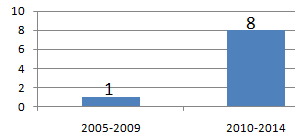 2012 – МБМУ «Бардымская ЦРБ»                                         2013 – Березниковская ФАП 2014 - основной стационар ЦРБ, СВА с.Тюндюк, СВА с.Сараши, РБУЗ ПК «Бардымская ЦРБ»,  на Кармановский и Ново-Ашапский ФАП.2010 г.2011 г.2012 г.2013 г.2014 г.Пог. коров, гол. всегов т.ч. по хозяйствамв т.ч. по КФХ644747911610722Пог. коров, гол. всегов т.ч. по хозяйствамв т.ч. по КФХ626673785492495Пог. коров, гол. всегов т.ч. по хозяйствамв т.ч. по КФХ1874126118227Площ. яров. зернов., га62145918649842114046ур-ть, ц/га13,712,311,26,816,1вал. сбор зерна, т.85137279726928636514площ. картофеля, га99357172262248ур-ть, ц/га127185153223276вал. сбор карт.,т12576604261358466849